केन्द्रीय विद्यालय एनटीपीसी, कहलगाँव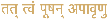 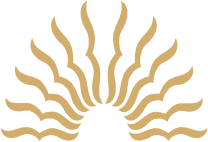 पोस्ट-कहलगाँव, जिला : भागलपुर, पिन : 813214फ़ोन 06429-296522साक्षात्कार सूचनाशैक्षिक सत्र 2024-25 के लिए निम्नलिखित पद (संविदा-अंशकालिक शिक्षक) के  इच्छुक उम्मीदवार साक्षात्कार (Walk-in-Interview) हेतु दिये गये तिथि एवं समय पर  विद्यालय प्रांगण में शैक्षिक व अनुभव प्रमाण –पत्र (मूल तथा छायाप्रति) के साथ आमंत्रित हैं | नोट – 1.  विशेष जानकारी और आवेदन प्रपत्र के लिए देखें : https://ntpckahalgaon.kvs.ac.in        2.  अभ्यर्थी को अपने विषय में एवं समग्र विषयों में कम से कम 50%  अंक प्राप्त हो।  3.  साक्षात्कार हेतु किसी प्रकार का यात्रा भत्ता देय नहीं होगा। 		                                                    									                                                                                              प्राचार्य							केंद्रीय विद्यालय एनटीपीसी  कहलगांव